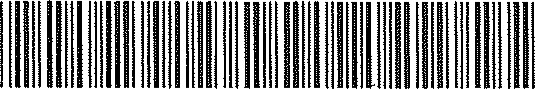 	Smlouva o poskytování úklidu	ZUCRP002STOOl. Smluvní stranyDodavatel:	2 B Services s.r.o.IC: 02718545 DIČ: CZ02718545 se sídlem: Sadová 1326, Kolín V., 280 02 provozovna: U Křižovatky 262, Kolín IV., 280 02 zastoupená: Denisou Bílou, jednatelkou společnost zapsaná v obchodním rejstříku, vedeného Městskym sÓudem v Praze, oddíl C, vložka 222716 číslo účtu: …………………….., česká spořitelna, as. , pobočka Kolín dále jen „dodavatel”Objednatel: Zdravotní ústav se sídBem v Ústí nad Labem příspěvková organizace zřízená podle ustanovení S 86 odst. 1 zákona č. 258/2000 Sb., o ochraně veřejného zdraví a o změně některých souvisejících zákonů, ve znění pozdějších předpisů IC: 71009361 DIČ: CZ71009361 se sídlem: Moskevská 15, Ústí nad Labem, 400 01 zastoupená: Ing. Pavlem Bernáthem, ředitelem dále jen „objednatel”Ilu Předmět smlouvyDodavatel se zavazuje k úklidu prostor pracoviště objednatele na adrese Smetanova 764, Kolín, 280 02, konkr. ordinace o celkové výměře 34 m 2 .Specifikace úklidových prací:Ill. Četnost úkliduDodavatel se zavazuje k úklidu výše uvedených prostor provádět 3x v týdnu, tj. v pondělí, úterý a středu. Dodavatel je povinen práce provádět po skončení provozní doby ordinace. Tyto časy a frekvence úklidu možné upravovat dle dohody obou stran a operativně specifikovat tak, aby vyhovovala dodavateli i objednateli,IV, S Olu ůsobení ob'ednateleObjednatel se zavazuje poskytnout dodavateli k zajištění předmětu této smlouvy potřebnou součinnost, zejména pak zajistí volný přístup do místa výkonu práce.Objednatel se zavazuje umožnit službě konající úklid podmínky potřebné k plnění sjednaných prací, V případě nedodržení bude objednateli účtována stejná částka, jako kdyby byl úklid proveden.V, Spolupůsobení dodavateleZástupci dodavatele budou průběžně vykonávat namátkovou kontrolu výstupů úklidu. V případě, že vykonané práce nebudou odpovídat sjednanému standardu, je dodavatel povinen napravit stav na vlastní náklad.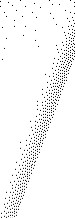 Vl. Cena a platební podmínkyCena prací specifikovaných v bodu Il. je oběma stranami sjednána takto:Úklid prostor objektu uvedeného v bodu l. je stanoven dohodou smluvních stran na 4 160,00 Kč / 1 měsíc úklidu bez příslušné sazby DPH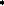 Cena obsahuje úklidové práce.Dodavatel vyfakturuje služby a skutečně dodané prostředky po provedení prací každého kalendářního měsíce, nejpozději však do 15 dne měsíce následujícího.Nezaplatí-li objednatel fakturu ve stanovené lhůtě splatnosti 30 dnů od doručení, má dodavatel právo uplatnit vůči objednateli smluvní pokutu ve výši 0,05 % z dlužné částky za každý den prodlení.VII. Doba platnosti smlouvy a ieíí vypovězeníTato smlouva nabývá platnosti dnem jejího podpisu oběma smluvními stranami a účinnosti uveřejněním v registru smluv. Uveřejnění zajistí bez zbytečného odkladu objednatel. Smlouva se uzavírá na dobu určitou, do 31 . 8. 2020. Obě strany mohou smlouvu kdykoli vypovědět bez udání důvodu. Učinit tak musí písemně, nejméně 30 dnů přede dnem ukončení smlouvy, a to doručením výpovědi na adresu druhé strany. Při nedodržení 30denní lhůty je druhá strana oprávněna požadovat náhradu vzniklé škody.VIII. Zvláštní ujednáníObě strany se zavazují vzájemně si vycházet vstříc a případný nesoulad řešit dohodou.Objednateli bude k dispozici nahlédnutí do kopií výpisu z čistých trestních rejstříků zaměstnanců vykonávajících sjednaný úklid dle platných právních předpisů.Odběratel tímto poskytuje dodavateli pro výkon úklidu specifikovaném v bodu Il. Smlouvy klíče od objektu uvedeného v bodu Il. Smlouvy,Dodavatel se zavazuje k řádnému nakládání s klíči od objektu uvedeném v bodu Il. Smlouvy, zejména pak k použití klíčů pouze pro účely k tomu určeným a k neposkytnutí předmětu další osobě.5 Předáním klíčů se dodavatel zavazuje k úschově* V případě neúmyslné ztráty klíčů se dodavatel zavazuje k neprodlenému nahlášení ztráty klíčů odběrateli a současně k náhradě vzniklé škody, zejména pak výměně zámků a zajištění kopií klíčů odběrateli.V případě prokazatelného poškození vybavení objektu službou konající úklid při výkonu prací bude objednateli poskytnuta odpovídající náprava či finanční náhrada.Škody budou po projednání a vzájemné dohodě likvidovány z pojištění dodavatele. Kopie pojistné smlouvy zhotovitele je Přílohou č. 1 smlouvy.Veškeré informace sdělené objednatelem nebo jeho zástupci nebo získané při výkonu prací, mají charakter obchodního tajemstvíIX. Závěrečná ustanovení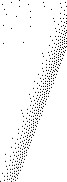 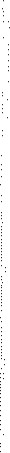 V otázkách, které nebyly touto smlouvou specifikovány, se smluvní strany řídí ustanoveními zákonem č. 89/2012 Sb., občanský zákoník, v platném znění.Smlouvu lze měnit jen dohodou smluvních stran, písemnými oboustranně podepsanými dodatky.Tato smlouva je vyhotovena ve dvou exemplářích, z nichž jedno vyhotovení obdrží objednatel a jedno vyhotovení obdrží dodavatel.V Ústí nad Labem dne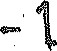 .Ing. Pavel Bernáth zástupce objednatele1V Kolíně dne	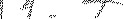 2 B Sen/icesSadová 1326, KoiÍn V, 28 Ü? provozovna U Křižovatky 262, Ŕolíri i\/Ä 280321 740 030, 777&35AQo	'č: 02718545, DIČ: cž02ih8545 	QDDenisa Bílá zástupce dodavatelePoložka:Frekvence:Ordinacezametání, mytí/desinfekce podlah3x týdnědesinfekce namáhaných ploch(sluchátka, přepážky, kliky atd.)3x týdněvyprázdnění nádob na odpadky, mytí košů3x týdněomytí lokálních ohmatů obkladů, zrcadel a prosklených dveří, výplní3x týdněodstranění ohmatů a skvrn z vnějších ploch nábytku, parapetů apod., mytí dřezu3x týdně